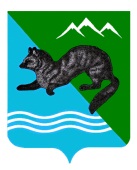 ПОСТАНОВЛЕНИЕАДМИНИСТРАЦИИ СОБОЛЕВСКОГО   МУНИЦИПАЛЬНОГО РАЙОНА КАМЧАТСКОГО КРАЯ20 апреля 2021                                 с. Соболево                              №102О внесении изменений в Приложение №2 к постановлению администрации Соболевского муниципального района от 20.11.2020                     № 263 «О создании муниципальной межведомственной рабочей                     группы по внедрению и реализации целевой модели дополнительного образования детей в Соболевском муниципальном районе»	В связи с кадровыми изменениями в составе администрации Соболевского муниципального района Камчатского краяАДМИНИСТРАЦИЯ ПОСТАНОВЛЯЕТ:1. Внести изменения в Приложение №2 к постановлению администрации Соболевского муниципального района от 20.11.2020 №263 «О создании муниципальной межведомственной рабочей группы по внедрению и реализации целевой модели дополнительного образования детей в Соболевском муниципальном районе»  изложив его  в новой редакции согласно приложению.2. Управлению делами администрации Соболевского муниципального района направить настоящее постановление  для  опубликования в районную газету «Соболевский вестник» и разместить на официальном сайте Соболевского муниципального района в информационно-телекоммуникационной сети Интернет.3. Настоящее постановление вступает в силу после его официального опубликования (обнародования). Глава Соболевского муниципального района                               В.И.КуркинПриложение                                                                                 к постановлению администрации                                                                                          Соболевского муниципального района                                                           от  20.04.2021 №102 Составмежведомственной рабочей группы по внедрению и реализации целевой модели дополнительного образования детей в Соболевском муниципальном районе№ п/пФИОДолжность1.Куркина Нина Николаевнаруководитель управления образования  и молодежной политики администрации Соболевского  муниципального района, руководитель рабочей группы2.Коллегова  Анна Гавриловнаначальник отдела по  образовательным вопросам, молодежной политики и спорту в составе управления образования и молодежной политики  администрации  Соболевского муниципального района, заместитель председателя рабочей группы3.Каньшин Кирилл Игоревичзаместитель  директора  муниципального казенного образовательного  учреждения дополнительного образования  «Центр внешкольной работы «Ровесник», секретарь рабочей группы   Члены рабочей группы:Члены рабочей группы:4.Оганесян Виталий Эдуардовичконсультант отдела по  образовательным вопросам, молодежной политики и спорту в составе управления образования и молодежной политики  администрации  Соболевского муниципального района5.Шарапова Татьяна Анатольевнадиректор муниципального казенного образовательного  учреждения дополнительного образования  «Центр внешкольной работы «Ровесник»6.Колмакова Лидия Михайловназаместитель  главного бухгалтера  МБУ «Центр обеспечения деятельности органов местного самоуправления и муниципальных учреждений» Соболевского муниципального района( по согласованию)